Our beliefs: We believe that all children can deepen their understanding within mathematics across our school. At Bromesberrow St Mary’s Primary school we are developing the mindsets of both children and staff, building resilience and a ‘can do’ attitude towards maths. With high quality first teaching and expectations, intelligent practice, collaborative learning and intervention and support, all our children will be given every opportunity to develop key concepts and explore mathematics deeply.  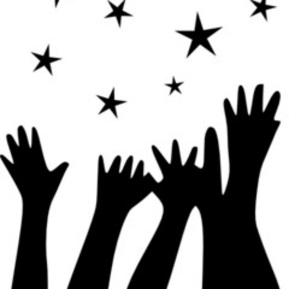 Our definition of Mastery: At Bromesberrow St Mary’s Primary school we believe that all children are capable of doing and understanding mathematics, unaided and supported. Through building a ‘can do’ attitude, with high quality teaching, resources and effort, all children can enjoy and achieve within maths. Throughout our school we are driven to provide children with the key concepts and building blocks to be brilliant mathematicians. Mastery is the ‘knowing’ and ‘understanding’ of key concepts combined; it is not just about being able to answer questions quickly and accurately. Mastery is knowing why and how. We hope to see our children being able to use their knowledge appropriately, flexibly and creatively; applying their knowledge to new and unfamiliar situations. For all mathematical concepts children need to be provided with the opportunities to be “challenged through being offered rich and sophisticated problems.” After the children have developed fluency, they need to be able to show that they can apply their knowledge in mathematics and be able to move further to demonstrate they have mastered the concepts. Our Mathematics in Mastery curriculum: In years 1-6 we are developing our curriculum to allow learners and teachers to be able to be successful in maths by achieving a secure and deep understanding of a Mathematical Concept. We have designed our Mastery Curriculum to provide us with the opportunity to address key points individually, ensuring that the children have a secure and deep understanding of those points before offering the opportunity to ‘go deeper’ within them. In Early Years and where appropriate in Year 1, the principles of the EYFS will be followed, and there will be the opportunity to ‘Explore Maths’ and develop their understanding of Mathematical concepts through play.Mastery teaching and learning: in every Mathematics lesson, you will see the following: ‘Quality first’ teaching; tailored to meet the needs of the learners in each class, and intervention is given to address any gaps in learning when necessary,Resilient learners and a learning environment which promotes a ‘can do’ attitude, using 3B4ME,Teachers and Teaching Partners using high-quality questioning to explore children’s understanding and develop understanding further, Teachers using misconceptions to further understanding of key concepts, Learners being provided with a range of opportunities to explore key mathematical concepts which appeal to the children’s’ different learning styles – concrete/pictorial/abstract,Collaborative learning,Learners being provided with the opportunities, through careful planning, to explore for longer and go deeper in mathematical conceptsDevelopment of fluency, reasoning and problem solving. 